ITALIANO 2 ACCONCIATORE, LEZIONE DEL GIORNO 28.04.2020, ORE 11-12, DOCENTE GIULIA MARIA CAPOCCIONILa subordinata dichiarativa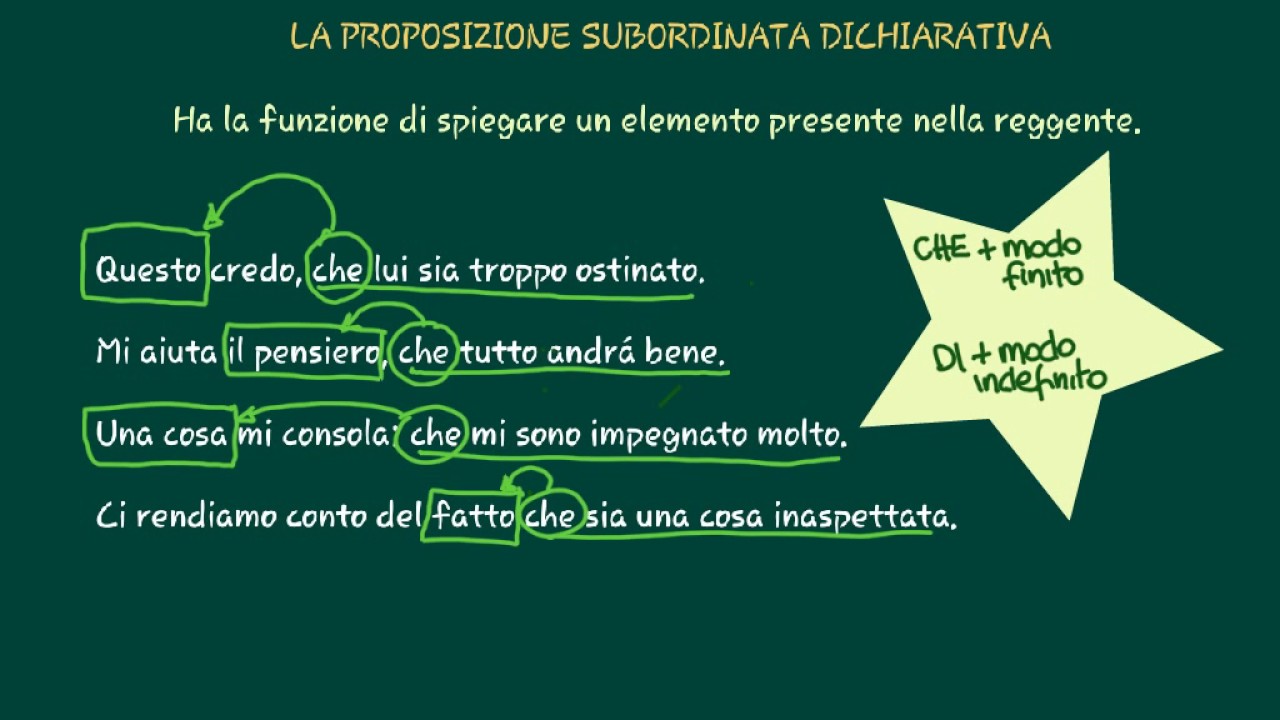 La proposizione dichiarativa ha la funzione di chiarire o di spiegare un elemento della reggente, completando il significato del periodo.Nella forma esplicita la dichiarativa è introdotta dalla congiunzione subordinante CHE e ha il verbo al modo FINITO (indicativo, congiuntivo o condizionale). Es. Ho la certezza che siete persone oneste.Nella forma implicita la dichiarativa è introdotta dalla preposizione DI (solo se il soggetto della dichiarativa è lo stesso di quello della reggente).Es. Abbiamo paura di venire fraintesi.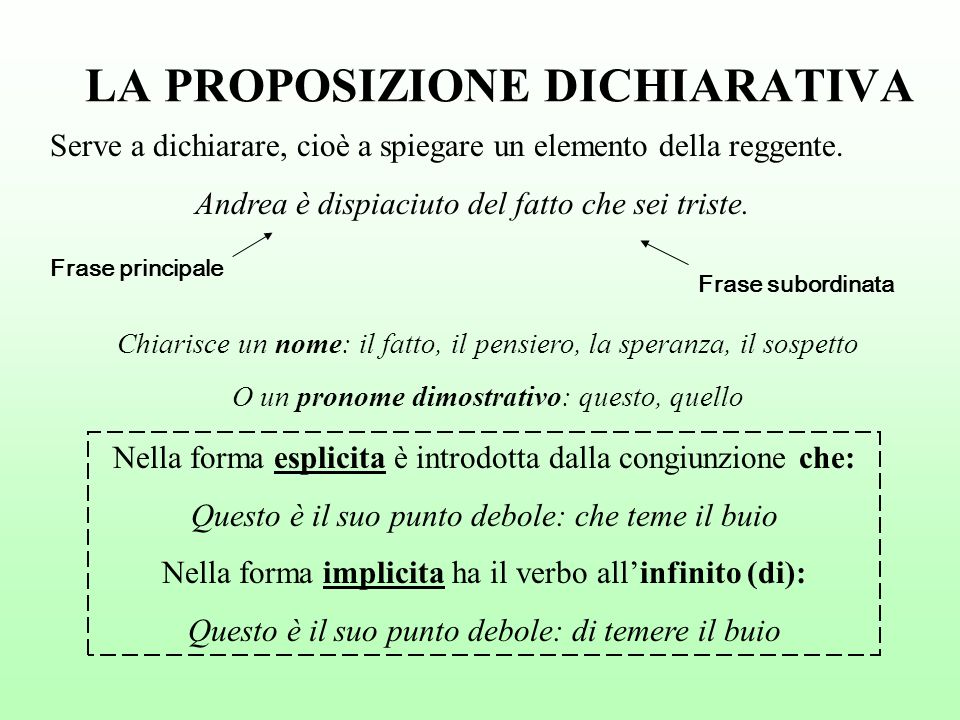 ESERCIZI ITALIANO 2 ACCONCIATORE, LEZIONE DEL GIORNO 28.04.2020, ORE 11-12, DOCENTE GIULIA MARIA CAPOCCIONIIndividua le subordinate dichiarative (sono 5), soggettive (sono 2) e oggettive (sono 3).Solo questo riconosco, di essere stato preso in giro.Teresa ha il sospetto di essere in torto.Mi dispiace che tu non sia contenta del mio regalo.Mi pare che non abbiate capito bene.Sonia mi ha raccontato che l’estate scorsa ha fatto surf.Vedo che sei finalmente guarito!Luca ed Edoardo hanno promesso che studieranno tutto il pomeriggio.Una cosa vorrei da, che la smettessi.Di due cose mi pento: di averti ascoltato in quell’occasione.Ho questa impressione, che nessuno scoprirà mai la verità.